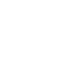 НОВООДЕСЬКА МІСЬКА РАДАМИКОЛАЇВСЬКОЇ ОБЛАСТІР І Ш Е Н Н ЯКеруючись статтею 59 Господарського кодексу України, статтями 104, 105, 110-112 Цивільного кодексу України, статтями 26, 60 Закону України «Про місцеве самоврядування в Україні», Законом України «Про освіту», Законом України «Про державну реєстрацію юридичних та фізичних осіб-підприємців», розділу ІХ Статуту Комунальної установи Новоодеський міжшкільний навчально-виробничий комбінат Новоодеської міської ради, затвердженого рішенням Новоодеської міської ради від 23 квітня 2021 року № 13, з метою економного і раціонального використання бюджетних коштів, оптимізації управління суб’єктами господарювання комунальної форми власності, міська радаВ И Р І Ш И Л А:1. Припинити діяльність Новоодеського міжшкільного навчально-виробничого комбінату Новоодеської міської ради  Миколаївської області (Код ЄДРПОУ 26131567), місцезнаходження: 56602, Миколаївська область, Миколаївський район, місто Нова Одеса, вулиця Іпатенка, будинок 16 шляхом ліквідації.2. Створити ліквідаційну комісію по припиненню діяльності Новоодеського міжшкільного навчально-виробничого комбінату Новоодеської міської ради Миколаївської області та затвердити її персональний склад, що додається.3. Ліквідаційній комісії в установленому порядку:3.1. Вжити заходи, пов’язані з ліквідацією комунальної установи в установленому чинним законодавством порядку.3.2. Повідомити державного реєстратора юридичних та фізичних осіб-підприємців про перебування юридичної особи у процесі ліквідації.3.3. Здійснити інвентаризацію майна, що належить Новоодеському міжшкільному навчально-виробничому комбінату, який ліквідується, та після закінчення строку для пред’явлення вимог кредиторами скласти проміжний ліквідаційний баланс Новоодеського міжшкільного навчально-виробничого комбінату та подати його на затвердження Новоодеській міській раді.3.4. Забезпечити передачу документів, які підлягають тривалому зберіганню, до відповідної архівної установи у порядку, визначеному чинним законодавством України.3.5. Опублікувати на офіційному сайті Новоодеської міської ради в мережі Інтернет та в друкованих засобах масової інформації повідомлення про ліквідацію Новоодеського міжшкільного навчально-виробничого комбінату Новоодеської міської ради Миколаївської області.3.6. Попередити працівників Новоодеського навчально-виробничого комбінату Новоодеської міської ради Миколаївської області про їх наступне вивільнення у зв’язку з ліквідацією комунальної установи.3.7. Після завершення розрахунків з кредиторами скласти та подати на затвердження міської ради ліквідаційний баланс Новоодеського навчально-виробничого комбінату Новоодеської міської ради Миколаївської області. 3.8. Подати державному реєстратору документи, передбачені законом, для проведення державної реєстрації припинення юридичної особи в установлений законом строк.4. Встановити, що кредитори можуть заявляти свої вимоги протягом двох місяців з дня оприлюднення повідомлення про ліквідацію Новоодеського навчально-виробничого комбінату Новоодеської міської ради Миколаївської області на офіційному веб-сайті центрального органу виконавчої влади, що реалізує державну політику у сфері державної реєстрації юридичних та фізичних осіб-підприємців.5. Контроль за виконанням даного рішення покласти на постійну комісію міської ради з питань комунальної власності, благоустрою та інвестицій.Міський голова                                                Олександр ПОЛЯКОВ          ЗАТВЕРДЖЕНОРішення Новоодеської міської ради                                                     від 22.09.2022 року № 7СКЛАДліквідаційної комісії по припиненню діяльності Новоодеського міжшкільного навчально-виробничого комбінату Новоодеської міської ради  Миколаївської областіГолова комісії: Савчук Віктор Володимирович – в. о. директора Новоодеського навчально-виробничого комбінату Новоодеської міської ради Миколаївської області (ІПН 2577206410)Члени комісії:Довгань Олексій Олександрович – начальник юридичного відділу апарату виконавчого комітету Новоодеської міської ради (ІПН 3079913451)Спасенко Інна Василівна – заступник головного бухгалтера централізованої бухгалтерії управління освіти Новоодеської міської ради (ІПН 2566006763)Білоус Інна Валеріївна – бухгалтер централізованої бухгалтерії управління освітиНовоодеської міської ради (ІПН 2440407584)Суслікова Оксана Миколаївна – бухгалтер централізованої бухгалтерії управління освітиНовоодеської міської ради (ІПН 2981615983)Фомич Ольга Павлівна – бухгалтер централізованої бухгалтерії управління освітиНовоодеської міської ради (ІПН 2555005747)Фомінська Наталія Олександрівна – фахівець з кадрових питаньгрупи з централізованого обслуговування закладів та установ освіти управління освіти Новоодеської міської ради (ІПН 2288707388)Від 22.09.2022 р. № 7м. Нова ОдесаХХІ (позачергова) сесіявосьмого скликанняПро припинення діяльності Новоодеського міжшкільного навчально-виробничого комбінату Новоодеської міської ради Миколаївської області шляхом ліквідації